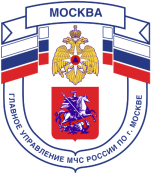 Главное управление МЧС России по г. Москве Управление по Новомосковскому и Троицкому АО2 региональный отдел надзорной деятельности и профилактической работы142191, г. Москва, г.о. Троицк, ул. пл. Верещагина д. 1 телефон: 8(495)840-99-70,E-mail: nitao2@gpn.moscow_____________________________________________________________________________Правила безопасности на водеКаждый должен уметь оказать помощь человеку в нестандартной ситуации. Не случайно во многих школах преподают такой предмет, как ОБЖ. Безопасность на воде будет гарантирована, если рядом находится человек, умеющий оказать первую помощь утопающему. Спасая человека, нужно поднырнуть под него и захватить волосы. Таким образом удастся транспортировать его к берегу. Если утопающий хватает своего спасителя за ноги и тянет ко дну, необходимо освободиться от него и постараться нырнуть. Следует помнить, что человек может находиться в воде в бессознательном состоянии до 6 минут. За это время его нужно транспортировать к берегу.Даже если пострадавший не подает признаков жизни, необходимо постараться привести его в сознание. В первую очередь стоит освободить верхние дыхательные пути от водорослей, воды и песка. Далее помощь может быть оказана благодаря искусственному дыханию и непрямому массажу сердца.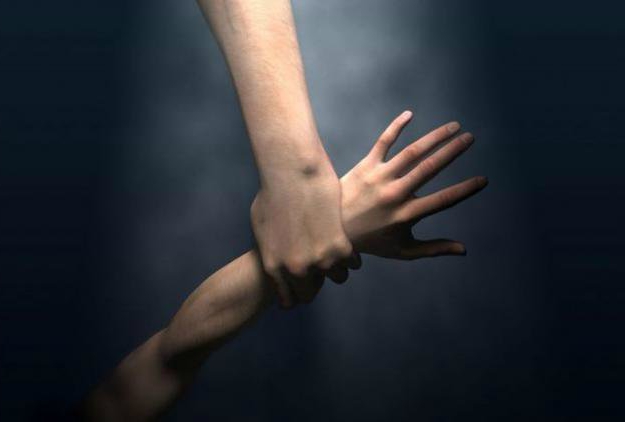 Телефон пожарной охраны – 101, 112Единый телефон доверия ГУ МЧС России по г. Москве: +7(495) 637-22-22mchs.qov.ru – официальный интернет сайт МЧС России